PENGEMBANGAN MODUL MEMBACA KRITIS DENGAN MODEL INSTRUKSI LANGSUNG BERBASIS NILAI KARAKTER(Penelitian dan Pengembangan pada Siswa Kelas X SMAN 1 Lembang)TESISdiajukan sebagai bagian syarat untuk memperoleh gelar 
Magister Pendidikan Bahasa Indonesia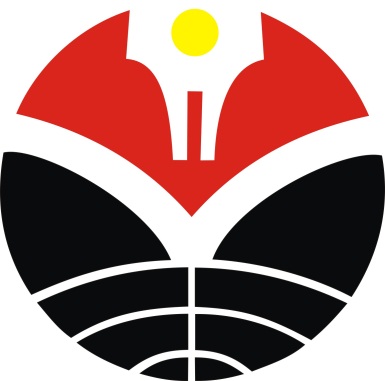 olehRizqi Aji PratamaNIM       1402089PROGRAM STUDI PENDIDIKAN BAHASA INDONESIASEKOLAH PASCASARJANAUNIVERSITAS PENDIDIKAN INDONESIA2017PENGEMBANGAN MODUL MEMBACA KRITIS DENGAN MODEL INSTRUKSI LANGSUNG BERBASIS NILAI KARAKTER (Penelitian dan Pengembangan pada Siswa Kelas X SMAN 1 Lembang)olehRizqi Aji PratamaUniversitas Pendidikan Indonesia, Bandung 2017Sebuah Tesis yang diajukan untuk memenuhi salah satu syarat memperoleh gelar Magister Pendidikan (M.Pd.) pada Program Studi Pendidikan Bahasa Indonesia© Rizqi Aji Pratama 2017Universitas Pendidikan IndonesiaJanuari 2017Hak Cipta dilindungi undang-undang.Tesis ini tidak boleh diperbanyak seluruhya atau sebagian, dengan dicetak ulang, difoto kopi, atau cara lainnya tanpa izin dari penulis.LEMBAR PENGESAHANRIZQI AJI PRATAMANIM 1402089PENGEMBANGAN MODUL MEMBACA KRITIS DENGAN MODEL INSTRUKSI LANGSUNG BERBASIS NILAI KARAKTER(Penelitian dan Pengembangan pada Siswa kelas X SMAN 1 Lembang)Disetujui dan disahkan oleh pembimbing: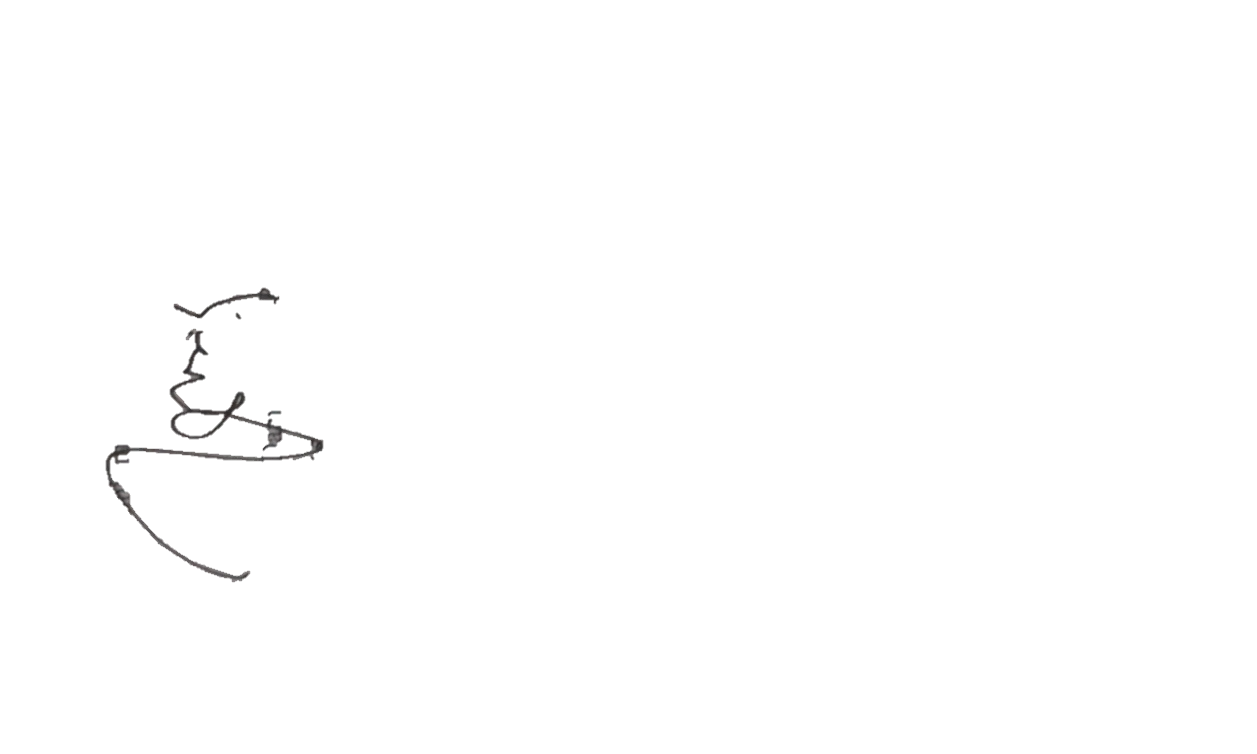 Pembimbing I,Dr. Vismaia S. Damaianti, M.Pd.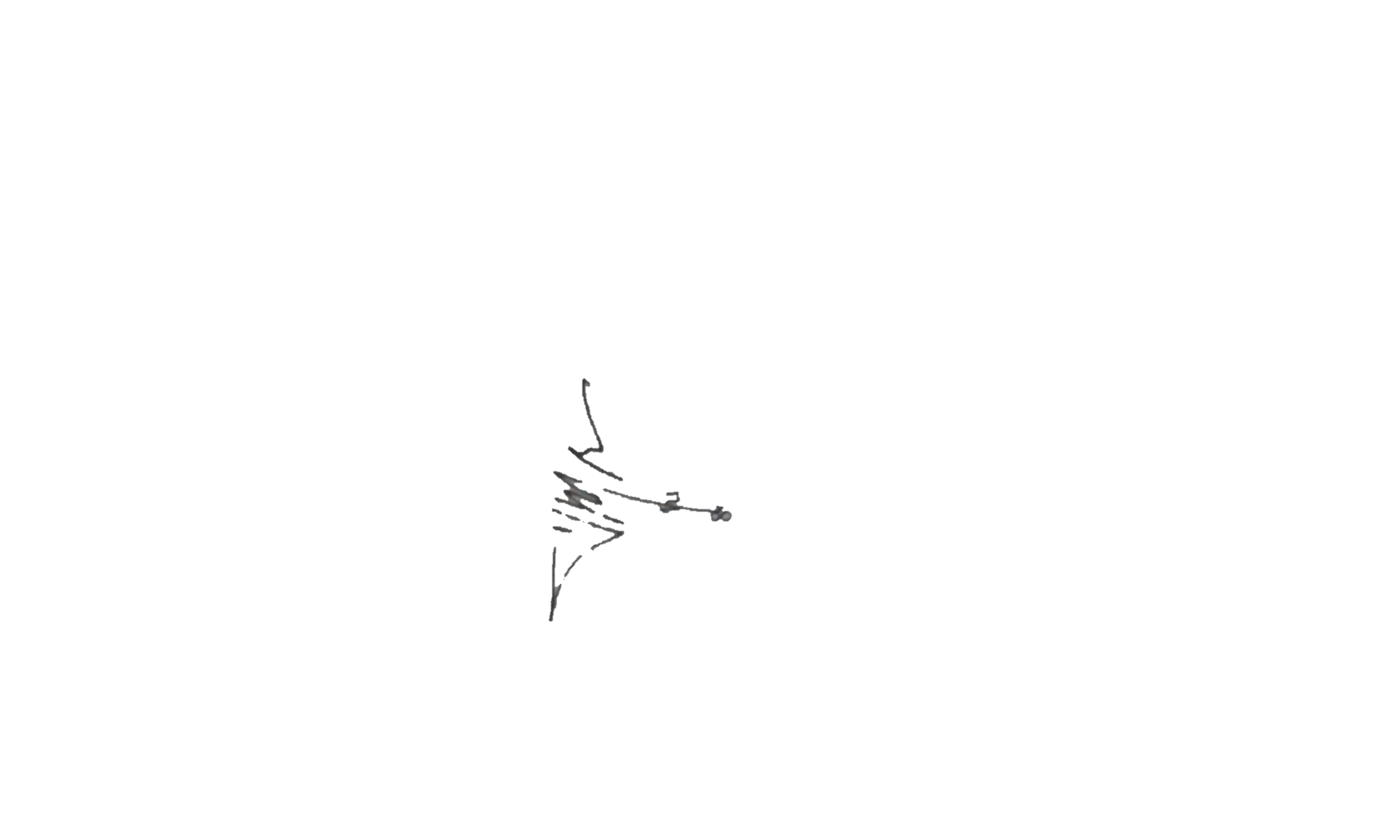 NIP 196704151992032001Pembimbing II,Dr. Yeti Mulyati, M.Pd.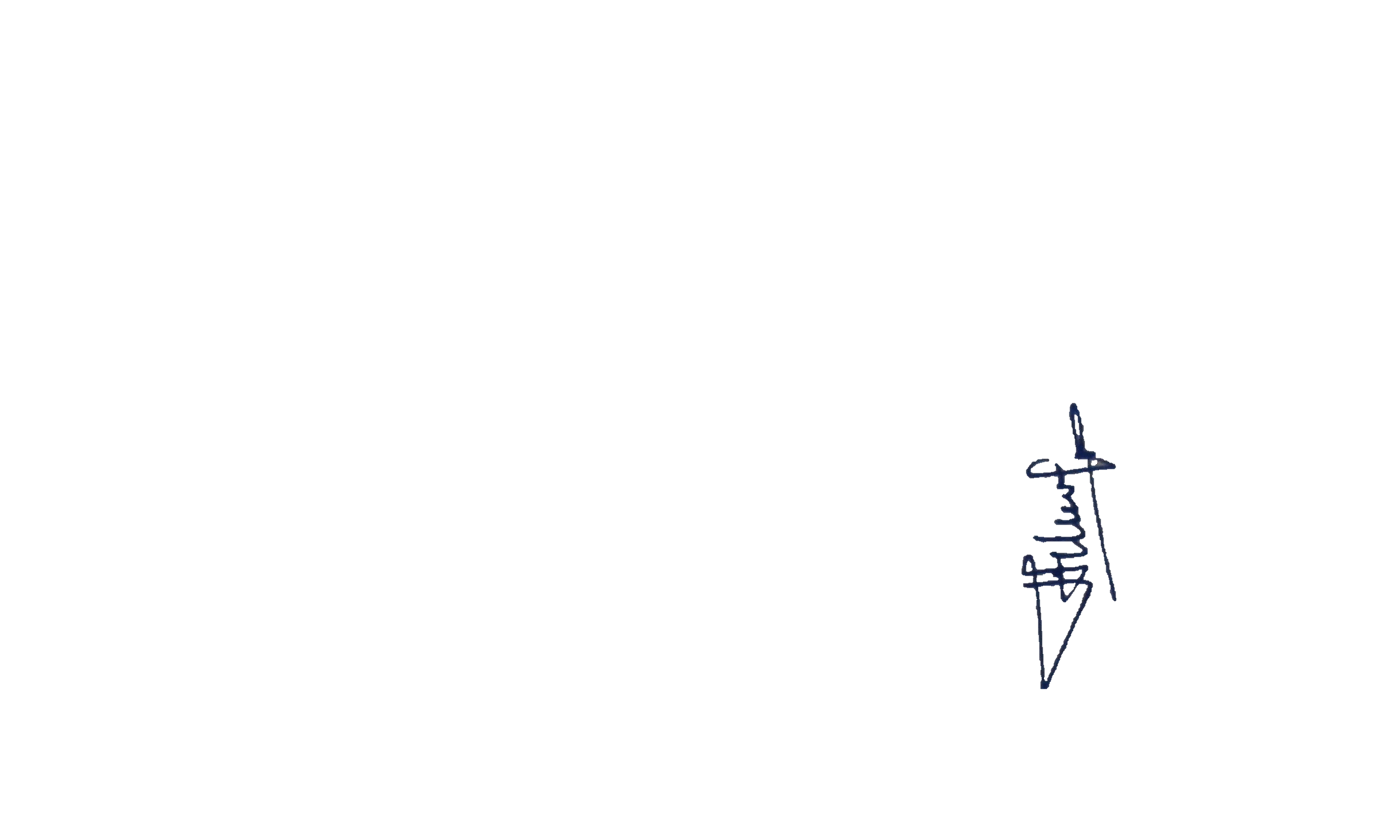 NIP 196008091986012001Mengetahui,Ketua Program Studi Pendidikan Bahasa IndonesiaDr. Andoyo Sastromiharjo, M.Pd.NIP 196109101986031004